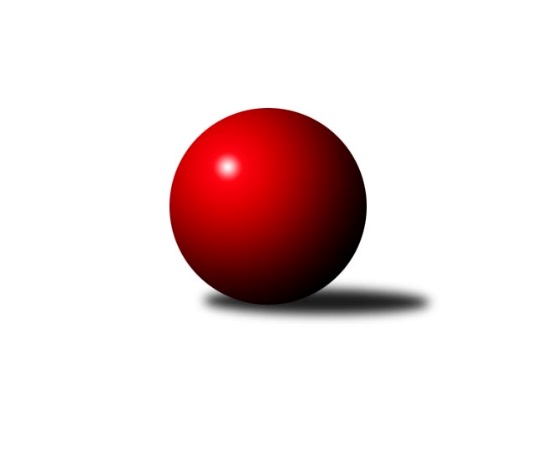 Č.1Ročník 2013/2014	5.6.2024 1. KLM 2013/2014Statistika 1. kolaTabulka družstev:		družstvo	záp	výh	rem	proh	skore	sety	průměr	body	plné	dorážka	chyby	1.	KK Slavoj Praha	1	1	0	0	7.0 : 1.0 	(16.0 : 8.0)	3358	2	2212	1146	15	2.	TJ Sokol Husovice	1	1	0	0	6.0 : 2.0 	(14.0 : 10.0)	3454	2	2215	1239	12	3.	TJ Centropen Dačice	1	1	0	0	5.0 : 3.0 	(15.0 : 9.0)	3345	2	2219	1126	15	4.	TJ Valašské Meziříčí	1	1	0	0	5.0 : 3.0 	(13.0 : 11.0)	3428	2	2247	1181	16	5.	TJ Sokol KARE Luhačovice˝A˝	1	1	0	0	5.0 : 3.0 	(11.5 : 12.5)	3431	2	2250	1181	15	6.	SKK Rokycany	1	0	1	0	4.0 : 4.0 	(13.0 : 11.0)	3602	1	2308	1294	9	7.	SKK  Náchod	1	0	1	0	4.0 : 4.0 	(11.0 : 13.0)	3604	1	2296	1308	8	8.	TJ Sokol Kolín	1	0	0	1	3.0 : 5.0 	(12.5 : 11.5)	3384	0	2237	1147	18	9.	TJ Jiskra Kovářská	1	0	0	1	3.0 : 5.0 	(11.0 : 13.0)	3374	0	2188	1186	15	10.	TJ Třebíč	1	0	0	1	3.0 : 5.0 	(9.0 : 15.0)	3216	0	2151	1065	26	11.	KK Moravská Slávia Brno ˝A˝	1	0	0	1	2.0 : 6.0 	(10.0 : 14.0)	3309	0	2173	1136	15	12.	TJ Spartak Přerov˝A˝	1	0	0	1	1.0 : 7.0 	(8.0 : 16.0)	3199	0	2083	1116	16Tabulka doma:		družstvo	záp	výh	rem	proh	skore	sety	průměr	body	maximum	minimum	1.	KK Slavoj Praha	1	1	0	0	7.0 : 1.0 	(16.0 : 8.0)	3358	2	3358	3358	2.	TJ Sokol Husovice	1	1	0	0	6.0 : 2.0 	(14.0 : 10.0)	3454	2	3454	3454	3.	TJ Centropen Dačice	1	1	0	0	5.0 : 3.0 	(15.0 : 9.0)	3345	2	3345	3345	4.	TJ Valašské Meziříčí	1	1	0	0	5.0 : 3.0 	(13.0 : 11.0)	3428	2	3428	3428	5.	TJ Sokol KARE Luhačovice˝A˝	1	1	0	0	5.0 : 3.0 	(11.5 : 12.5)	3431	2	3431	3431	6.	SKK Rokycany	1	0	1	0	4.0 : 4.0 	(13.0 : 11.0)	3602	1	3602	3602	7.	TJ Sokol Kolín	0	0	0	0	0.0 : 0.0 	(0.0 : 0.0)	0	0	0	0	8.	TJ Spartak Přerov˝A˝	0	0	0	0	0.0 : 0.0 	(0.0 : 0.0)	0	0	0	0	9.	TJ Třebíč	0	0	0	0	0.0 : 0.0 	(0.0 : 0.0)	0	0	0	0	10.	SKK  Náchod	0	0	0	0	0.0 : 0.0 	(0.0 : 0.0)	0	0	0	0	11.	KK Moravská Slávia Brno ˝A˝	0	0	0	0	0.0 : 0.0 	(0.0 : 0.0)	0	0	0	0	12.	TJ Jiskra Kovářská	0	0	0	0	0.0 : 0.0 	(0.0 : 0.0)	0	0	0	0Tabulka venku:		družstvo	záp	výh	rem	proh	skore	sety	průměr	body	maximum	minimum	1.	SKK  Náchod	1	0	1	0	4.0 : 4.0 	(11.0 : 13.0)	3604	1	3604	3604	2.	TJ Sokol KARE Luhačovice˝A˝	0	0	0	0	0.0 : 0.0 	(0.0 : 0.0)	0	0	0	0	3.	TJ Centropen Dačice	0	0	0	0	0.0 : 0.0 	(0.0 : 0.0)	0	0	0	0	4.	KK Slavoj Praha	0	0	0	0	0.0 : 0.0 	(0.0 : 0.0)	0	0	0	0	5.	SKK Rokycany	0	0	0	0	0.0 : 0.0 	(0.0 : 0.0)	0	0	0	0	6.	TJ Sokol Husovice	0	0	0	0	0.0 : 0.0 	(0.0 : 0.0)	0	0	0	0	7.	TJ Valašské Meziříčí	0	0	0	0	0.0 : 0.0 	(0.0 : 0.0)	0	0	0	0	8.	TJ Sokol Kolín	1	0	0	1	3.0 : 5.0 	(12.5 : 11.5)	3384	0	3384	3384	9.	TJ Jiskra Kovářská	1	0	0	1	3.0 : 5.0 	(11.0 : 13.0)	3374	0	3374	3374	10.	TJ Třebíč	1	0	0	1	3.0 : 5.0 	(9.0 : 15.0)	3216	0	3216	3216	11.	KK Moravská Slávia Brno ˝A˝	1	0	0	1	2.0 : 6.0 	(10.0 : 14.0)	3309	0	3309	3309	12.	TJ Spartak Přerov˝A˝	1	0	0	1	1.0 : 7.0 	(8.0 : 16.0)	3199	0	3199	3199Tabulka podzimní části:		družstvo	záp	výh	rem	proh	skore	sety	průměr	body	doma	venku	1.	KK Slavoj Praha	1	1	0	0	7.0 : 1.0 	(16.0 : 8.0)	3358	2 	1 	0 	0 	0 	0 	0	2.	TJ Sokol Husovice	1	1	0	0	6.0 : 2.0 	(14.0 : 10.0)	3454	2 	1 	0 	0 	0 	0 	0	3.	TJ Centropen Dačice	1	1	0	0	5.0 : 3.0 	(15.0 : 9.0)	3345	2 	1 	0 	0 	0 	0 	0	4.	TJ Valašské Meziříčí	1	1	0	0	5.0 : 3.0 	(13.0 : 11.0)	3428	2 	1 	0 	0 	0 	0 	0	5.	TJ Sokol KARE Luhačovice˝A˝	1	1	0	0	5.0 : 3.0 	(11.5 : 12.5)	3431	2 	1 	0 	0 	0 	0 	0	6.	SKK Rokycany	1	0	1	0	4.0 : 4.0 	(13.0 : 11.0)	3602	1 	0 	1 	0 	0 	0 	0	7.	SKK  Náchod	1	0	1	0	4.0 : 4.0 	(11.0 : 13.0)	3604	1 	0 	0 	0 	0 	1 	0	8.	TJ Sokol Kolín	1	0	0	1	3.0 : 5.0 	(12.5 : 11.5)	3384	0 	0 	0 	0 	0 	0 	1	9.	TJ Jiskra Kovářská	1	0	0	1	3.0 : 5.0 	(11.0 : 13.0)	3374	0 	0 	0 	0 	0 	0 	1	10.	TJ Třebíč	1	0	0	1	3.0 : 5.0 	(9.0 : 15.0)	3216	0 	0 	0 	0 	0 	0 	1	11.	KK Moravská Slávia Brno ˝A˝	1	0	0	1	2.0 : 6.0 	(10.0 : 14.0)	3309	0 	0 	0 	0 	0 	0 	1	12.	TJ Spartak Přerov˝A˝	1	0	0	1	1.0 : 7.0 	(8.0 : 16.0)	3199	0 	0 	0 	0 	0 	0 	1Tabulka jarní části:		družstvo	záp	výh	rem	proh	skore	sety	průměr	body	doma	venku	1.	TJ Centropen Dačice	0	0	0	0	0.0 : 0.0 	(0.0 : 0.0)	0	0 	0 	0 	0 	0 	0 	0 	2.	TJ Jiskra Kovářská	0	0	0	0	0.0 : 0.0 	(0.0 : 0.0)	0	0 	0 	0 	0 	0 	0 	0 	3.	KK Slavoj Praha	0	0	0	0	0.0 : 0.0 	(0.0 : 0.0)	0	0 	0 	0 	0 	0 	0 	0 	4.	TJ Sokol Kolín	0	0	0	0	0.0 : 0.0 	(0.0 : 0.0)	0	0 	0 	0 	0 	0 	0 	0 	5.	SKK Rokycany	0	0	0	0	0.0 : 0.0 	(0.0 : 0.0)	0	0 	0 	0 	0 	0 	0 	0 	6.	TJ Sokol KARE Luhačovice˝A˝	0	0	0	0	0.0 : 0.0 	(0.0 : 0.0)	0	0 	0 	0 	0 	0 	0 	0 	7.	TJ Spartak Přerov˝A˝	0	0	0	0	0.0 : 0.0 	(0.0 : 0.0)	0	0 	0 	0 	0 	0 	0 	0 	8.	TJ Třebíč	0	0	0	0	0.0 : 0.0 	(0.0 : 0.0)	0	0 	0 	0 	0 	0 	0 	0 	9.	TJ Valašské Meziříčí	0	0	0	0	0.0 : 0.0 	(0.0 : 0.0)	0	0 	0 	0 	0 	0 	0 	0 	10.	SKK  Náchod	0	0	0	0	0.0 : 0.0 	(0.0 : 0.0)	0	0 	0 	0 	0 	0 	0 	0 	11.	TJ Sokol Husovice	0	0	0	0	0.0 : 0.0 	(0.0 : 0.0)	0	0 	0 	0 	0 	0 	0 	0 	12.	KK Moravská Slávia Brno ˝A˝	0	0	0	0	0.0 : 0.0 	(0.0 : 0.0)	0	0 	0 	0 	0 	0 	0 	0 Zisk bodů pro družstvo:		jméno hráče	družstvo	body	zápasy	v %	dílčí body	sety	v %	1.	Zdeněk Vymazal 	TJ Sokol Husovice 	1	/	1	(100%)	4	/	4	(100%)	2.	Roman Weiss 	TJ Sokol Kolín  	1	/	1	(100%)	4	/	4	(100%)	3.	Petr Žahourek 	TJ Centropen Dačice 	1	/	1	(100%)	4	/	4	(100%)	4.	Václav Mazur 	TJ Spartak Přerov˝A˝ 	1	/	1	(100%)	4	/	4	(100%)	5.	David Junek 	TJ Jiskra Kovářská 	1	/	1	(100%)	4	/	4	(100%)	6.	Vladimír Výrek 	TJ Valašské Meziříčí 	1	/	1	(100%)	4	/	4	(100%)	7.	Dalibor Tuček 	TJ Valašské Meziříčí 	1	/	1	(100%)	4	/	4	(100%)	8.	Martin Fűrst 	SKK Rokycany 	1	/	1	(100%)	4	/	4	(100%)	9.	Anton Stašák 	KK Slavoj Praha 	1	/	1	(100%)	4	/	4	(100%)	10.	Milan Kabelka 	TJ Centropen Dačice 	1	/	1	(100%)	3.5	/	4	(88%)	11.	Petr Dobeš ml.	TJ Třebíč 	1	/	1	(100%)	3	/	4	(75%)	12.	Jiří Axman ml. ml.	TJ Sokol Husovice 	1	/	1	(100%)	3	/	4	(75%)	13.	Zdeněk Gartus 	KK Slavoj Praha 	1	/	1	(100%)	3	/	4	(75%)	14.	Vlastimil Zeman ml. ml.	TJ Jiskra Kovářská 	1	/	1	(100%)	3	/	4	(75%)	15.	Jiří Němec 	TJ Sokol Kolín  	1	/	1	(100%)	3	/	4	(75%)	16.	Štěpán Večerka 	KK Moravská Slávia Brno ˝A˝ 	1	/	1	(100%)	3	/	4	(75%)	17.	Martin Kovář 	SKK  Náchod 	1	/	1	(100%)	3	/	4	(75%)	18.	Petr Pavlík 	KK Slavoj Praha 	1	/	1	(100%)	3	/	4	(75%)	19.	Daniel Neumann 	SKK  Náchod 	1	/	1	(100%)	3	/	4	(75%)	20.	Pavel Honsa 	SKK Rokycany 	1	/	1	(100%)	3	/	4	(75%)	21.	Pavel Kubálek 	TJ Sokol KARE Luhačovice˝A˝ 	1	/	1	(100%)	3	/	4	(75%)	22.	Jiří Bartoníček 	KK Slavoj Praha 	1	/	1	(100%)	3	/	4	(75%)	23.	Michal Markus 	TJ Sokol KARE Luhačovice˝A˝ 	1	/	1	(100%)	3	/	4	(75%)	24.	Jiří Mrlík 	TJ Sokol KARE Luhačovice˝A˝ 	1	/	1	(100%)	3	/	4	(75%)	25.	Martin Kozel st.	KK Slavoj Praha 	1	/	1	(100%)	3	/	4	(75%)	26.	Filip Dejda 	TJ Sokol Kolín  	1	/	1	(100%)	2.5	/	4	(63%)	27.	Milan Blecha 	TJ Centropen Dačice 	1	/	1	(100%)	2.5	/	4	(63%)	28.	Robert Pevný 	TJ Třebíč 	1	/	1	(100%)	2	/	4	(50%)	29.	Václav Rypel 	TJ Třebíč 	1	/	1	(100%)	2	/	4	(50%)	30.	Libor Škoula 	TJ Sokol Husovice 	1	/	1	(100%)	2	/	4	(50%)	31.	Michal Pytlík 	SKK Rokycany 	1	/	1	(100%)	2	/	4	(50%)	32.	Martin Pejčoch 	TJ Jiskra Kovářská 	1	/	1	(100%)	2	/	4	(50%)	33.	Dušan Ryba 	TJ Sokol Husovice 	1	/	1	(100%)	2	/	4	(50%)	34.	Milan Klika 	KK Moravská Slávia Brno ˝A˝ 	1	/	1	(100%)	2	/	4	(50%)	35.	Jan Endršt 	SKK Rokycany 	1	/	1	(100%)	2	/	4	(50%)	36.	Radim Metelka 	TJ Valašské Meziříčí 	1	/	1	(100%)	2	/	4	(50%)	37.	Tomáš Cabák 	TJ Valašské Meziříčí 	0	/	1	(0%)	2	/	4	(50%)	38.	Roman Straka 	SKK  Náchod 	0	/	1	(0%)	2	/	4	(50%)	39.	Petr Mika 	KK Moravská Slávia Brno ˝A˝ 	0	/	1	(0%)	2	/	4	(50%)	40.	Jiří Malínek 	TJ Centropen Dačice 	0	/	1	(0%)	2	/	4	(50%)	41.	Lukáš Doubrava 	TJ Jiskra Kovářská 	0	/	1	(0%)	2	/	4	(50%)	42.	Jiří Radil 	TJ Sokol Husovice 	0	/	1	(0%)	2	/	4	(50%)	43.	Jiří Hetych ml.	SKK  Náchod 	0	/	1	(0%)	2	/	4	(50%)	44.	Michal Kellner 	KK Moravská Slávia Brno ˝A˝ 	0	/	1	(0%)	2	/	4	(50%)	45.	Kamil Nestrojil 	TJ Třebíč 	0	/	1	(0%)	1.5	/	4	(38%)	46.	Rostislav Gorecký 	TJ Sokol KARE Luhačovice˝A˝ 	0	/	1	(0%)	1.5	/	4	(38%)	47.	Petr Pavelka ml 	TJ Spartak Přerov˝A˝ 	0	/	1	(0%)	1	/	4	(25%)	48.	Jiří Staněk 	TJ Sokol KARE Luhačovice˝A˝ 	0	/	1	(0%)	1	/	4	(25%)	49.	Mojmír Holec 	TJ Centropen Dačice 	0	/	1	(0%)	1	/	4	(25%)	50.	Jan Pelák 	TJ Sokol Kolín  	0	/	1	(0%)	1	/	4	(25%)	51.	Jindřich Lauer 	TJ Sokol Kolín  	0	/	1	(0%)	1	/	4	(25%)	52.	Vojtěch Špelina 	SKK Rokycany 	0	/	1	(0%)	1	/	4	(25%)	53.	Ladislav Urban 	SKK Rokycany 	0	/	1	(0%)	1	/	4	(25%)	54.	Zdeněk Vránek 	KK Moravská Slávia Brno ˝A˝ 	0	/	1	(0%)	1	/	4	(25%)	55.	Petr Vácha 	TJ Spartak Přerov˝A˝ 	0	/	1	(0%)	1	/	4	(25%)	56.	Ondřej Topič 	TJ Spartak Přerov˝A˝ 	0	/	1	(0%)	1	/	4	(25%)	57.	Jiří Hendrych 	TJ Spartak Přerov˝A˝ 	0	/	1	(0%)	1	/	4	(25%)	58.	Jaroslav Šatník 	TJ Sokol Kolín  	0	/	1	(0%)	1	/	4	(25%)	59.	Zdeněk Říha 	SKK  Náchod 	0	/	1	(0%)	1	/	4	(25%)	60.	František Caha 	TJ Třebíč 	0	/	1	(0%)	0.5	/	4	(13%)	61.	Pavel Antoš 	KK Moravská Slávia Brno ˝A˝ 	0	/	1	(0%)	0	/	4	(0%)	62.	Radek Polách 	TJ Sokol KARE Luhačovice˝A˝ 	0	/	1	(0%)	0	/	4	(0%)	63.	Aleš Zeman 	TJ Třebíč 	0	/	1	(0%)	0	/	4	(0%)	64.	Jakub Pleban 	TJ Spartak Přerov˝A˝ 	0	/	1	(0%)	0	/	4	(0%)	65.	Vlastimil Bělíček 	TJ Valašské Meziříčí 	0	/	1	(0%)	0	/	4	(0%)	66.	Evžen Valtr 	KK Slavoj Praha 	0	/	1	(0%)	0	/	4	(0%)	67.	Jaroslav Tejml 	TJ Jiskra Kovářská 	0	/	1	(0%)	0	/	4	(0%)	68.	Vlastimil Zeman st. 	TJ Jiskra Kovářská 	0	/	1	(0%)	0	/	4	(0%)Průměry na kuželnách:		kuželna	průměr	plné	dorážka	chyby	výkon na hráče	1.	SKK Rokycany, 1-4	3603	2302	1301	8.5	(600.5)	2.	TJ Sokol Luhačovice, 1-4	3407	2243	1164	16.5	(567.9)	3.	TJ Valašské Meziříčí, 1-4	3401	2217	1183	15.5	(566.8)	4.	TJ Sokol Husovice, 1-4	3381	2194	1187	13.5	(563.6)	5.	TJ Centropen Dačice, 1-4	3280	2185	1095	20.5	(546.8)	6.	KK Slavia Praha, 1-4	3278	2147	1131	15.5	(546.4)Nejlepší výkony na kuželnách:SKK Rokycany, 1-4SKK  Náchod	3604	1. kolo	Daniel Neumann 	SKK  Náchod	645	1. koloSKK Rokycany	3602	1. kolo	Pavel Honsa 	SKK Rokycany	634	1. kolo		. kolo	Zdeněk Říha 	SKK  Náchod	627	1. kolo		. kolo	Martin Kovář 	SKK  Náchod	614	1. kolo		. kolo	Martin Fűrst 	SKK Rokycany	609	1. kolo		. kolo	Ladislav Urban 	SKK Rokycany	594	1. kolo		. kolo	Vojtěch Špelina 	SKK Rokycany	592	1. kolo		. kolo	Jan Endršt 	SKK Rokycany	590	1. kolo		. kolo	Roman Straka 	SKK  Náchod	586	1. kolo		. kolo	Michal Pytlík 	SKK Rokycany	583	1. koloTJ Sokol Luhačovice, 1-4TJ Sokol KARE Luhačovice˝A˝	3431	1. kolo	Michal Markus 	TJ Sokol KARE Luhačovice˝A˝	612	1. koloTJ Sokol Kolín 	3384	1. kolo	Roman Weiss 	TJ Sokol Kolín 	601	1. kolo		. kolo	Pavel Kubálek 	TJ Sokol KARE Luhačovice˝A˝	595	1. kolo		. kolo	Jan Pelák 	TJ Sokol Kolín 	588	1. kolo		. kolo	Filip Dejda 	TJ Sokol Kolín 	587	1. kolo		. kolo	Jaroslav Šatník 	TJ Sokol Kolín 	578	1. kolo		. kolo	Jiří Mrlík 	TJ Sokol KARE Luhačovice˝A˝	575	1. kolo		. kolo	Radek Polách 	TJ Sokol KARE Luhačovice˝A˝	561	1. kolo		. kolo	Rostislav Gorecký 	TJ Sokol KARE Luhačovice˝A˝	547	1. kolo		. kolo	Jiří Němec 	TJ Sokol Kolín 	542	1. koloTJ Valašské Meziříčí, 1-4TJ Valašské Meziříčí	3428	1. kolo	Vladimír Výrek 	TJ Valašské Meziříčí	642	1. koloTJ Jiskra Kovářská	3374	1. kolo	Dalibor Tuček 	TJ Valašské Meziříčí	605	1. kolo		. kolo	David Junek 	TJ Jiskra Kovářská	588	1. kolo		. kolo	Vlastimil Zeman ml. ml.	TJ Jiskra Kovářská	571	1. kolo		. kolo	Radim Metelka 	TJ Valašské Meziříčí	567	1. kolo		. kolo	Lukáš Doubrava 	TJ Jiskra Kovářská	566	1. kolo		. kolo	Jaroslav Tejml 	TJ Jiskra Kovářská	563	1. kolo		. kolo	Martin Pejčoch 	TJ Jiskra Kovářská	551	1. kolo		. kolo	Tomáš Cabák 	TJ Valašské Meziříčí	549	1. kolo		. kolo	Vlastimil Bělíček 	TJ Valašské Meziříčí	543	1. koloTJ Sokol Husovice, 1-4TJ Sokol Husovice	3454	1. kolo	Zdeněk Vymazal 	TJ Sokol Husovice	646	1. koloKK Moravská Slávia Brno ˝A˝	3309	1. kolo	Milan Klika 	KK Moravská Slávia Brno ˝A˝	593	1. kolo		. kolo	Libor Škoula 	TJ Sokol Husovice	591	1. kolo		. kolo	Dušan Ryba 	TJ Sokol Husovice	581	1. kolo		. kolo	Jiří Radil 	TJ Sokol Husovice	580	1. kolo		. kolo	Jiří Axman ml. ml.	TJ Sokol Husovice	565	1. kolo		. kolo	Michal Kellner 	KK Moravská Slávia Brno ˝A˝	552	1. kolo		. kolo	Pavel Antoš 	KK Moravská Slávia Brno ˝A˝	551	1. kolo		. kolo	Petr Mika 	KK Moravská Slávia Brno ˝A˝	548	1. kolo		. kolo	Štěpán Večerka 	KK Moravská Slávia Brno ˝A˝	535	1. koloTJ Centropen Dačice, 1-4TJ Centropen Dačice	3345	1. kolo	Petr Žahourek 	TJ Centropen Dačice	595	1. koloTJ Třebíč	3216	1. kolo	Milan Kabelka 	TJ Centropen Dačice	572	1. kolo		. kolo	Petr Dobeš ml.	TJ Třebíč	560	1. kolo		. kolo	Václav Rypel 	TJ Třebíč	553	1. kolo		. kolo	Milan Blecha 	TJ Centropen Dačice	552	1. kolo		. kolo	Karel Novák 	TJ Centropen Dačice	546	1. kolo		. kolo	Robert Pevný 	TJ Třebíč	545	1. kolo		. kolo	Jiří Malínek 	TJ Centropen Dačice	544	1. kolo		. kolo	Mojmír Holec 	TJ Centropen Dačice	536	1. kolo		. kolo	Kamil Nestrojil 	TJ Třebíč	534	1. koloKK Slavia Praha, 1-4KK Slavoj Praha	3358	1. kolo	Anton Stašák 	KK Slavoj Praha	617	1. koloTJ Spartak Přerov˝A˝	3199	1. kolo	Zdeněk Gartus 	KK Slavoj Praha	587	1. kolo		. kolo	Petr Pavlík 	KK Slavoj Praha	571	1. kolo		. kolo	Jiří Bartoníček 	KK Slavoj Praha	557	1. kolo		. kolo	Martin Kozel st.	KK Slavoj Praha	555	1. kolo		. kolo	Petr Pavelka ml 	TJ Spartak Přerov˝A˝	551	1. kolo		. kolo	Jakub Pleban 	TJ Spartak Přerov˝A˝	547	1. kolo		. kolo	Jiří Hendrych 	TJ Spartak Přerov˝A˝	546	1. kolo		. kolo	Václav Mazur 	TJ Spartak Přerov˝A˝	530	1. kolo		. kolo	Ondřej Topič 	TJ Spartak Přerov˝A˝	518	1. koloČetnost výsledků:	7.0 : 1.0	1x	6.0 : 2.0	1x	5.0 : 3.0	3x	4.0 : 4.0	1x